ШАНОВНІ КОЛЕГИ!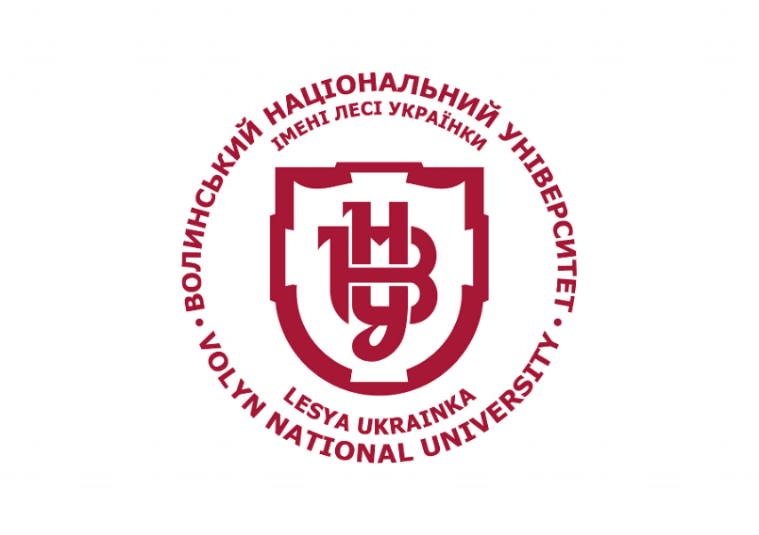 Запрошуємо Вас взяти участь у роботі І Міжнародної наукової конференції“CURRENT PROBLEMS OF CHEMISTRY, MATERIALS SCIENCE AND ECOLOGY”(«АКТУАЛЬНІ ПРОБЛЕМИ ХІМІЇ, МАТЕРІАЛОЗНАВСТВА ТА ЕКОЛОГІЇ»),яка відбудеться 12–14 травня 2021 року на базі факультету хімії, екології та фармації Волинського національного університету імені Лесі Українки (м. Луцьк) в онлайн-форматі внаслідок карантинних обмежень, пов’язаних із пандемією COVID-19.ЗАПЛАНОВАНО РОБОТУ ЗА ТАКИМИ СЕКЦІЯМИ:Актуальні питання хімії та хімічної технології.Матеріалознавство. Технологія та властивості матеріалів.Екологічна безпека і охорона навколишнього середовища.Проблеми та новітні технології хімічної освіти.Фармація.КЛЮЧОВІ ДАТИ25.04.2021 – відправлення тез доповідей і заявки25.04.2021 – сплата організаційного внескуВИМОГИ ДО ОФОРМЛЕННЯ ТЕЗ:приймаються доповіді, написані українською, російською й англійською мовами;тези подаються у форматі *.docх, *.doc;назва файлу повинна містити прізвище доповідача (наприклад, Петренко_тези);рекомендований обсяг тез – 2–3 сторінки формату А4;шрифт Times New Roman, розмір кегля 12 pt;міжрядковий інтервал – 1,15;абзац – 1,25 см;усі поля – 2,5 см;рисунки і таблиці потрібно подавати у роботі безпосередньо після тексту, де вони згадані вперше, або на наступній сторінці. Оформлення рисунків і таблиць має бути чорно-білим;у тексті статті посилання на використані літературні джерела потрібно зазначати порядковим номером, виділеним двома квадратними дужками, згідно з переліком джерел (позиція цитованого видання у списку літератури) [5]. Список використаної літератури оформлюється під назвою «Література:». Перелік використаних літературних потрібно наводити в кінці тез у порядку появи відповідних посилань;текст має бути побудований за схемою: назва доповіді прописними напівжирними літерами без перенесень, вирівнювання по центру; ПІБ авторів (курсивом і підкреслюванням виділити ПІБ доповідача); назва організації, місто, країна; Е-mail; через один рядок – текст тез доповіді, вирівнювання по ширині.ОРГАНІЗАЦІЙНИЙ ВНЕСОКВартість публікації тез доповідей становить: для громадян України – 100 грн, для студентів й аспірантів – 50 грн;для іноземних учасників – 15 євро.Електронний сертифікат про участь надається кожному безкоштовно; для отримання друкованого збірника потрібно додатково сплатити 100 грн, за кожну наступну сторінку при об’ємі більше як 3 сторінки – 10 грн.Скан-копію квитанції про сплату оргвнеску надіслати на е-mail yurchenko.oksana@vnu.edu.ua, зазначивши прізвище учасника.РЕКВІЗИТИ ДЛЯ ОПЛАТИ:Учасники конференції, які представлять свої доповіді, отримають Сертифікат проучасть (1 кредит ЄКТС).КОНТАКТИ+38 095 1752486 – Юрченко Оксана Миколаївна; yurchenko.oksana@vnu.edu.ua+38 050 5009468 – Кормош Жолт Олександрович; kormosh@vnu.edu.uaЗАЯВКА УЧАСНИКАУВАГА!!! На одну роботу оформляється лише одна заявка!1. Прізвище, ім’я, по батькові авторів.2. Прізвище й ім’я усіх авторів латиницею (напр., Koval Anton).3. Тема доповіді.4. Посада, місце роботи/навчання (напр., студент, Волинський національний університет імені Лесі Українки).5. Науковий керівник (для студентів).6. Секція.7. Контактний e-mail.8. Чи потрібен друкований екземпляр збірника тез і сертифікат учасника?9. Спосіб доставки друкованого збірника: Укрпошта, Нова Пошта (доставка за власний рахунок).10. Адреса для надсилання збірника та сертифіката учасника (вулиця, номер будинку/квартири, місто/село, район, область, країна, індекс). Якщо відправка за допомогою Нової пошти – вказати місто та номер відділення.Новини й інформація буде розміщена на сайті: https://vnu.edu.ua/uk/faculties-and-institutions/fakultet-khimii-ekologii-ta-farmaciiDEAR COLLEAGUES!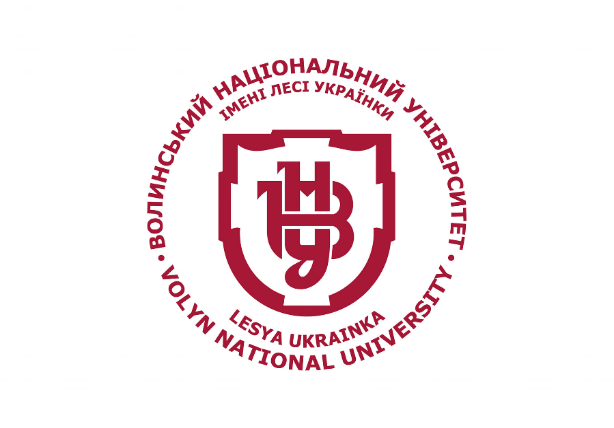 We cordially invite you to participate in theI International Scientific Conference“CURRENT PROBLEMS OF CHEMISTRY, MATERIALS SCIENCE AND ECOLOGY”which will take place on May 12–14, 2021online due to quarantine restrictions related to the COVID-19 pandemic.Hosted by the Department of Chemistry, Ecology and Pharmacy
of Lesya Ukrainka Volyn National University (Lutsk)THE FOLLOWING SECTIONS ARE PLANNED:• Current issues of chemistry and chemical technology.• Materials science. Technology and properties of materials.• Environmental safety and environmental protection.• Problems and latest technologies of chemical education.• Pharmacy. KEY DEADLINES25.04.2021 – submission of abstracts and applications25.04.2021 – payment of the registration feeREQUIREMENTS FOR ABSTRACTS:• Reports written in Ukrainian, Russian and English are accepted.• Abstracts are submitted in the format *.docх, *.doc.• The file name must contain the last name of the speaker (e.g., Petrenko_thesis).• Recommended volume of abstracts – 2-3 A4 pages.• Times New Roman font, font size 12 pt.• Line spacing – 1.15.• Paragraph – 1.25 cm.• All fields – 2.5 cm.• Figures, diagrams, formulas and tables should not go beyond the fields. Figures and tables should be placed in the work immediately after the text where they are mentioned for the first time, or on the next page. The design of figures and tables should be in black and white.• References to literature should be indicated in the text of the article by a number in square brackets, according to the list of sources (position of the cited publication in the bibliography), e.g. [5]. The list of citations under the title “References”: should be placed at the end of the abstract in the order of appearance of the respective references.• The text should be built according to the scheme:the title of the report in capital bold letters, without hyphens, centered;names of authors (the name of the speaker in italics and underlined);name of organization, city, country;e-mail address;after one empty line – the text of the report, alignment: justified.REGISTRATION FEEThe cost of publishing abstracts is for citizens of Ukraine – 100 UAH, for students and graduate students – 50 UAH;for foreign citizens – 15 euros.For the abstracts over 3 pages – UAH 10 for each subsequent page. Electronic certificate of participation is provided free of charge; a printed book of abstracts is UAH 100 extra.A scanned copy of the receipt of payment of the registration fee, with the name of the participant, should be sent to yurchenko.oksana@vnu.edu.ua  DETAILS FOR PAYMENT:CONTACTS+38 095 1752486 – Yurchenko Oksana; yurchenko.oksana@vnu.edu.ua +38 050 5009468 – Kormosh Zholt; kormosh@vnu.edu.uaPARTICIPANT REGISTRATIONATTENTION!!! Only one registration application per abstract, regardless of the number of authors! No need to create an additional application. Name and other data are written in one line. 1) Surname, name, patronymic (in full) of the authors.2) Surname and name of all authors in Latin (e.g. Koval Anton).3) Abstract title.4) Position, place of work/study (e.g. student, Lesya Ukrainka Volyn National University).5) Scientific Supervisor (for students).6) Section.7) Contact e-mail.8) Is a printed copy of the book of abstracts and a participant's certificate required?9) If required: Method of delivery of the printed book of abstracts: Ukrposhta or Nova Poshta (delivery at participant's expense).10) Address for sending the book of abstracts and the participant's certificate (street, house/apartment number, city/village, district, region, country, postal code). If sending by Nova Poshta, specify the city and branch number.News and information will be posted on the sitehttps://vnu.edu.ua/uk/faculties-and-institutions/fakultet-khimii-ekologii-ta-farmaciiГривневий рахунокВ іноземній валюті (євро)Установа банку: ПриватБанкМФО банку: 305299Отримувач платежу: ЮРЧЕНКО ОКСАНА МИКОЛАЇВНАIBAN:UA883052990000026205899316189Рахунок отримувача: 26205899316189РНОКПП отримувача: 269590280Номер картки: 	5169 3600 1033 9103 (Приватбанк)BENEFICIARY Recipient URCHENKO OKSANA IBAN:UA723052990000026207881558328Account in the recipient's bank (plastic card number or current account in PrivatBank)5169 3600 0768 6078Recipient bank account in correspondent bank400 8867004 01Card сurrency: EURIn UAHIn EUREstablishment of a bank: PrivatBankMFI Bank: 305299Recipient of payment: YURCHENKO OKSANAIBAN: UA883052990000026205899316189Receiver’s account: 26205899316189USREOU of the recipient: 2695902801in the PRIVATBANK branches/via Privat24 app:Card number: 5169 3600 1033 9103BENEFICIARY Recipient URCHENKO OKSANA IBAN:UA723052990000026207881558328Account in the recipient's bank (plastic card number or current account in PrivatBank)5169 3600 0768 6078Recipient bank account in correspondent bank400 8867004 01